IDIOMS IN THE CLASSROOMPreview.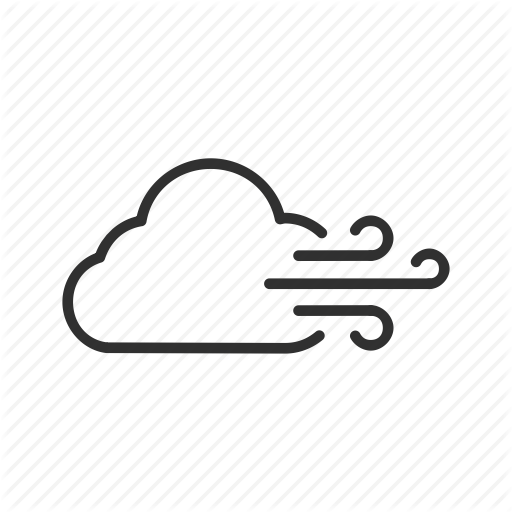 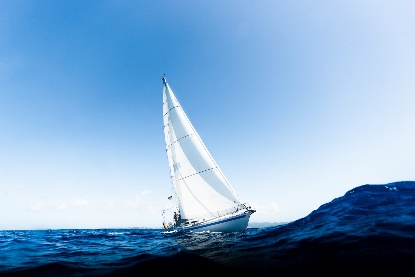 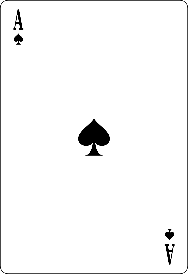 	_b_  _r_  e  e  _z_  e			_s_  a  i  _l_			a  _c_  eBreeze				sail				aceExamples.“The test was a breeze.” -- “She sailed through the test.” -- “She aced the test.”Definitions.(Something) to be a breeze.	B			A. To accomplish with high success.(Someone) to sail through (something).	C	B. To be very easy to accomplish.(Someone) to ace a (performance based task). A	C. To move through in an easy, quick way.I aced the test.I will ace that test.To be a Breeze 	to ace		 to sail throughCheck it.						She _____sailed through_____ the interview.	We ____aced______ the class.		He ____sailed through/aced______ the science exam.		That presentation was _____a breeze_____. 		“The test was a breeze.” -- “She sailed through the test.” -- “She aced the test.”Create your own sentences.Questions.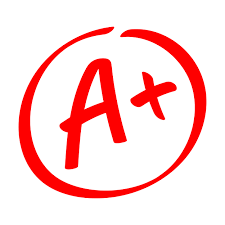 What subject was a breeze for you?What is something you aced?What was the last thing you sailed through? 